Treasurer report for 27 March 2020 AGMLia Blaj-WardAs charity trustees and company directors of BALEAP, all Executive Committee members are equally responsible for the financial health of the organisation. Careful financial management over the past few years has placed BALEAP in a healthy position, with adequate reserves to continue to operate in the current uncertain climate and support the professional development of its membership. Detailed figures are provided in BALEAP’s annual 2018-2019 report and financial statements submitted to the AGM for approval. The 2018-2019 financial year was one in which the charity and company continued on the growth trajectory I have been privileged to oversee during my two terms as Treasurer. Thanks are due to my Executive Committee colleagues; to our administrator, Yvonne Cavanagh, and to BALEAP members who have generously shared their time, knowledge and experience with others. I am extremely pleased to be handing over the Treasurer role to Bella Reichard (previously Web Officer). Bella is thoroughly familiar with the digital platforms and structures which underpin BALEAP operations and fully committed to growing the global reach and positive impact of our organisation by its 50th anniversary in 2022 (and beyond). At the 2019 AGM (see slide below), I shared two successes and one future-facing priority. For the 2020 AGM, the good news about fees stays the same (no increase for the foreseeable future). Under the Collaborative Practice strategic theme, two teams were funded to share good practice and five pilot projects are ongoing, with good progress reported mid-year and on track to deliver useful outcomes. Enhanced SIG activity is underway and proposals to allocate designated funding for forward-looking projects have been put forward (Narratives of innovation and resilience: Supporting student learning experiences in challenging times).  Treasurer slide, 2019 AGM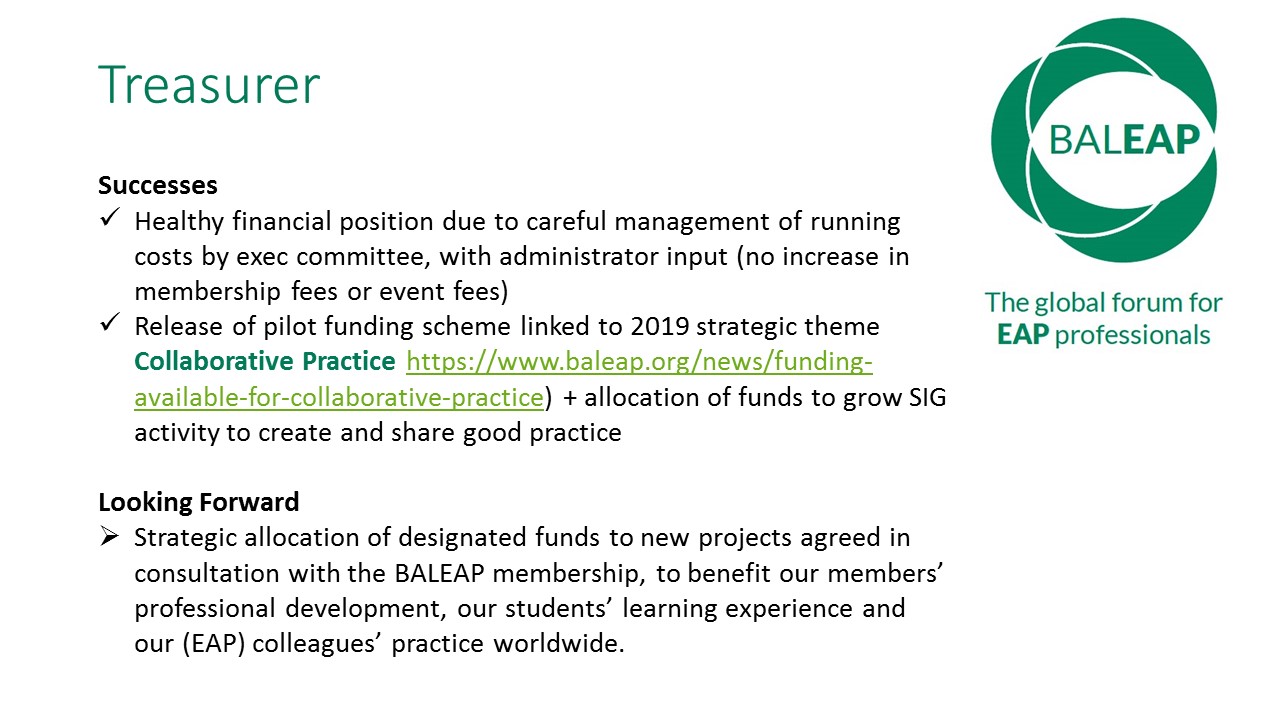 